RIVANNA RIVER STEWARD REPORTRiver Steward Names: Justin Altice   Date:  6-15-14Starting Location and Time:  Rio Mills (4:15 PM)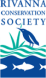 Ending Location and Time:  Palmyra (6:45 PM) Weather:  Clear    Recent Precipitation: Heavy afternoon rains several days priorWater Flow: Moderate   Water Color: Brownish   Water Odor: NoneWater Temp. : 26 deg C     Air Temp. : 83 deg FDO: 1 ppm       		PH: 8  		Turbidity: 40 JTUUSGS Water Gauge Reading: Fluvanna 3.6 ft.Physical Location Characteristics: Same as aboveLocation Tested: Railroad Bridge underpass.---------------------------------------------------------------------------------Land Use:Wildlife Sightings and Plant Life:People Interactions:Litter and Pollution:Overall Summary: Actions Needed – level of priority (1 highest/5 lowest): 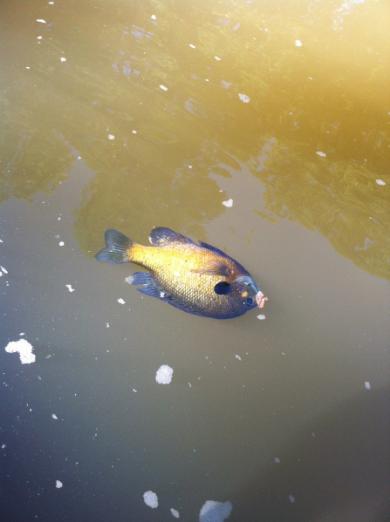 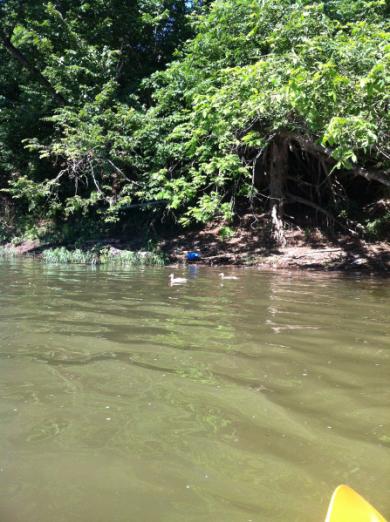 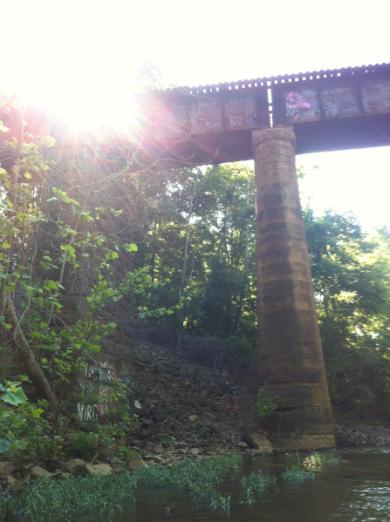 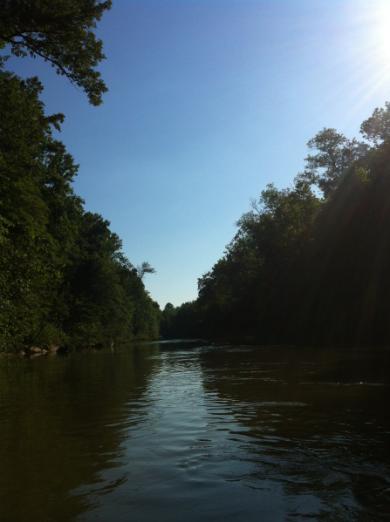 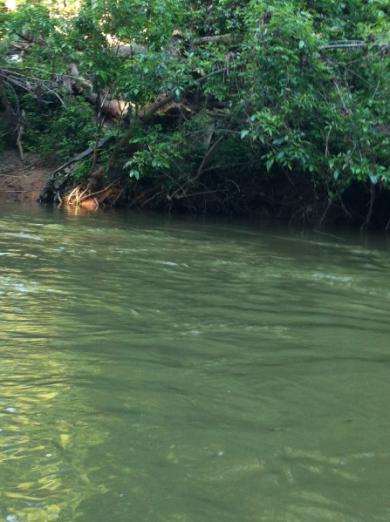 Some open space and wooded areas, along with a great deal of residential and some commercial at beginning of tripDucks, various small birds, turtles, frogs, otter, and fishSpoke with a few ladies putting in at same location as me, they often use the River for recreation on warm weekends. Saw a large number of people utilizing the River in Darden Towe Park, spoke with some that considered the access of the Rivanna at Darden a great asset for them and their children.Low amount of trash encountered along routeBeautiful day to be out on river, lots of residential lots adjacent to the river along this route, level of river perfect for uninterrupted float, nice to see otter up close and see many frogs “running” on top of River, large amount of people enjoying river at Darden Towe Park3 – Spotted old piece of car on edge of river near Darden Towe Park, 5 – Saw a few Trails leading to River from unknown properties that could provide excellent access points, would need to speak with private land owners most likely